                                      MERSİN ŞEHİR EĞİTİM VE ARAŞTIRMA HASTANESİ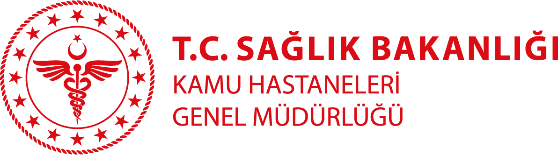                                          ÖZGEÇMİŞUzm. Dr. Hülya Okçu Ayık                                                                                             Branşı: Anesteziyoloji ve ReanimasyonYabancı Diller:Klinik: Anesteziyoloji ve ReanimasyonTıbbi ilgi ve uzmanlık alanları: Anesteziyoloji ve ReanimasyonEğitimi: Gazi Üniversitesi Tıp FakültesiMersin Üniversitesi Tıp FakültesiÇalışılan Kurumlar:Mersin Kadın Doğum ve Çocuk Hastalıkları HastanesiMersin Şehir Eğitim ve Araştırma HastanesiYayınlar: 